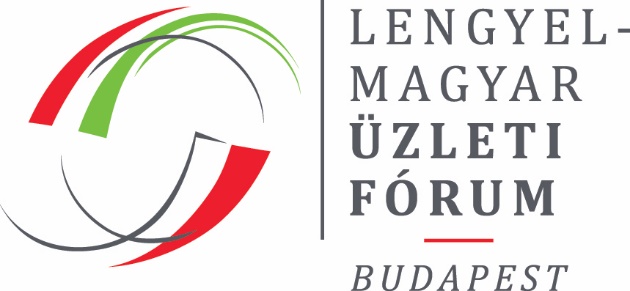 POLSKO-WĘGIERSKIE FORUM BIZNESUPROGRAMBudapeszt, 2021.11.08.Ważne! Przed wejściem do budynku Vigadó, organizatorzy są zobowiązani do sprawdzenia certyfikatu COVID-19 wszystkich uczestników. W związku z tym, uczestnicy proszeni są o przygotowanie certyfikatu oraz dokumentu tożsamości. Wstęp na forum jest również możliwy po przedstawieniu negatywnego wyniku testu COVID-19 nie starszego niż 48 godzin. W przeciwnym razie organizatorzy będą zobowiązani do odmowy wstąpienia na uroczystosć.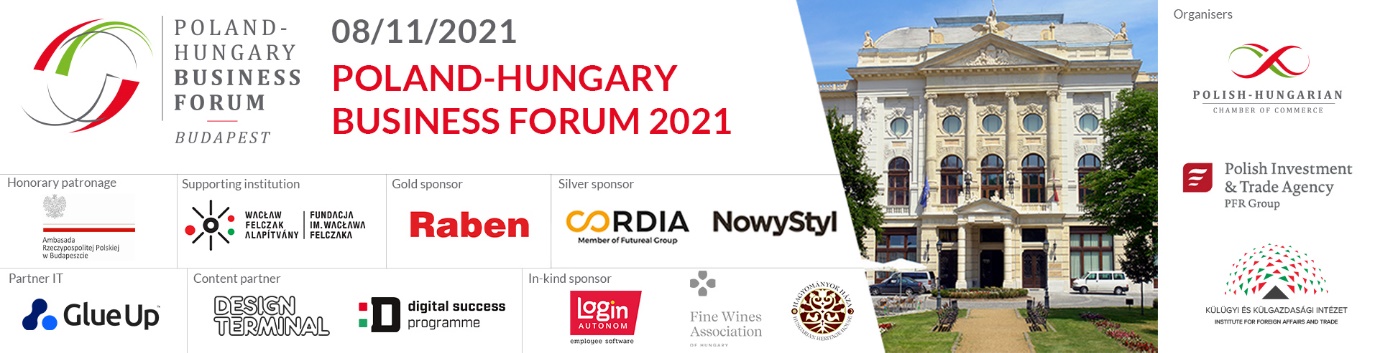 08.30-09.15REJESTRACJAOtwarcie9.15-9.25Przemówienia powitalne przez instytucji organizatorów (3-3-3 minuty):Powitanie i moderacja części wstępnej: Anna Wisniewski, Dyrektor Generalny, Polsko-Węgierska Izba Gospodarcza Powitanie:Grzegorz Słomkowski – wiceprezes, Polska Agencji Inwestycji i HandluMárton Ugrósdy - dyrektor, Instytut Spraw Zagranicznych i HandluTomasz Németh – Vice-Prezes Polsko-Węgierska Izba Gospodarcza9.25-9.35Powitanie i przekazanie akredytacji dla Polsko-Węgierskiej Izby GospodarczejLászló Parragh, Prezes, Węgierska Izba Przemysłu i Handlu 9.35-9.45Maciej Wasilewski, Konsul Honorowy RP, Członek Rady Dyrektorów Nowystyl, Członek Rady Doradczej Polsko-Węgierskiej Izby GospodarczejGábor Deák, Członek Rady Nadzorczej, Fundacja im. Wacława Felczaka 9.45-10.30Część IPanel dyskusyjny o Polskiej gospodarce - dobry przykład rozwijania gospodarki w Europie Środkowej, perspektywy i obszary współpracy biznesowej w stosunkach polsko-węgierskichModerator: László Vasa, glówny radca, Instytut Spraw Zagranicznych i Handlu Panelisci:Péter Skapinyecz, Dyrektor Generalny, CED Central European Trade Development NetworkEndre Ascsillán - Wiceprezes GE Global, CEEGrzegorz Słomkowski – Wiceprezes, Polska Agencja Inwestycji i Handlu Michał Melaniuk - Prezes, POLNORD, dyrektor zarzadzajacy, CORDIA PolskaMaciej Tyśnicki - Dyrektor, Departament Bankowości Inwestycyjnej, Pekao Investment Banking S.A.George Bobvos -  Dyrektor ds. rozwoju, TRIGRÁNIT10.30-11.00Przemównienie gościa honorowegoPéter Szijjártó Minister, Ministerstwo Spraw Zagranicznych i HandluMinister zostanie powitany przez Jego Ekscelencję Jerzego Snopka, Ambasadora Rzeczypospolitej Polskiej11.00-11.20PRZERWA NA KAWĘCzęść IIInnowacje jako klucz do konkurencyjności - strategia i droga rozwoju11.20-11.35KEYNOTE PREZENTACJAPrezentacja dobrych praktyk spółki Raben Trans European Hungary Kft: innowacyjność, klucz do postępu w transporcie - Csaba Árvai, dyrektor zarządzający Raben Trans European Hungary Kft11.35-12.10E-commerce - dobre praktyki na przykładzie polskich i węgierskich firm - dyskusja panelowa z prezentacjami firmModerator: Marcin Karaskiewicz, Kierownik Zagranicznego Biura Handlowego w Budapeszcie, Polska Agencja Inwestycji i Handlu S.A.Panelisci: Allegro.pl - polski sukces w e-commerce w Europie ŚrodkowejJakub Kołodyński, Senior Business Development Partner, Allegro.plSkivak - Marketing cyfrowy i treści, Paweł Hojcz, Dyrektor ds. Rozwoju Międzynarodowego oraz Pete Gábor, Kierownik Operacyjny12.10-12.50Część IIIPanel dyskusyjny na temat trendów innowacyjnych, możliwości polskiego rynku i start-upówModerator: László Jónás, kierownik, Design TerminalPanelisci:Dr Zoltán Cséfalvay – profesor, Head of the Technological Futures Workshop, Mathias Corvinus CollegiumTomasz Németh - prezes zarzadu, Gedeon Richter PolskaBoa László – kierownik, MI Wyzwanie i Koalicja MI, Digitális Jólét ProgramCsaba Otti, dyrektor zarzadzajacy, LoginAutonom KftDomonkos Pichovszky - CEO & Założyciel, Proworx Digital12.50-13.30OBIAD 13.30-14.45Część IVZielona gospodarka - wspólne projekty i pomysły 13.30-13.4513.45-14.45KEYNOTE PREZENTACJAProjekt Trade Lane, czyli połączenia środkowoeuropejskie 2021-Wojciech Mlynarczyk, Dyrektor Działu Transportu Międzynarodowego, Zoltán Üveges Dyrektor Sprzedaży i Marketingu, Raben Trans European Hungary KftPanel dyskusyjny na temat wyzwań i możliwości zielonej gospodarki z udziałem przedstawicieli firm  Moderator: Gábor Deák, Członek Rady Nadzorczej (Fundacja Wacława Felczaka), GE - Global Commodity Leader for Drives and Coolers, GE Renewable EnergyPanelisci: Endre Ascsillán - Wiceprezes GE Global, CEEMiklós Csikós - Dyrektor Techniczny, Cordia Management Kft.Csaba Árvai, Dyrektor Generalny, Raben Trans European Hungary KftTomasz Zjawiony - Prezes, Izba Przemysłowo-Handlowa, Katowice Márton Ugrósdy - Dyrektor, Instytut Spraw Zagranicznych i Handlu14.45-15.45Część VWsparcia i możliwości w stosunkach polsko-węgierskich Moderator: Anna Wiśniewski, Dyrektor Generalny, Polsko-Węgierska Izba Gospodarcza Panelisci:Péter Borbély - Dyrektor ds. rozwoju eksportu, CED Central European Economic Development Network Nonprofit LtdAndrzej Mikulski, Radca Prawny, Kancelaria Mikulski & WspólnicyKamilla Szandrocha, Partner Zarządzający, CEIS doradca inwestycyjny Kft. Marcin Karaskiewicz, Kierownik Zagranicznego Biura Handlowego w Budapeszcie, Polska Agencja Inwestycji i Handlu S.A.Gábor Deák, Czlonek Rady Nadzorczej, Fundacja im. Wacława Felczaka15.45-16.00WNIOSKI KOŃCOWEMárton Ugrósdy, Dyrektor, Instytut Spraw Zagranicznych i Handlu oraz Anna Wiśniewski, Dyrektor Generalny, Polsko-Węgierska Izba Gospodarcza15.00- 17.00Sesja B2B 17.00-19.00Przyjęcie z kolacją Przemówienie oraz oraz podziękownia – JE Ambasador Jerzego Snopka, Ambasada Rzeczypospolitej Polskiej w Budapeszcie.To co łączy stosunki polsko-węgierskie - Tokaj i węgierskie wina Prezentacja, degustacja oraz oferta Fine Wine Association.  